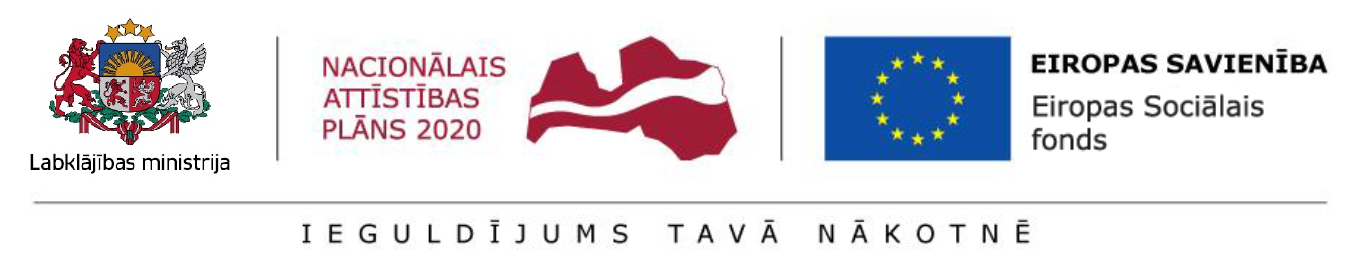 Pakalpojuma apraksts izstrādāts ar Eiropas Sociālā fonda finansiālu atbalstuLabklājības ministrijas īstenotā projekta Nr. 9.2.1.1/15/I/001 “Profesionāla sociālā darba attīstība pašvaldībās” ietvaros.Par pakalpojuma aprakstu atbild Labklājības ministrija, un tajā nav atspoguļots Eiropas Komisijas viedoklis.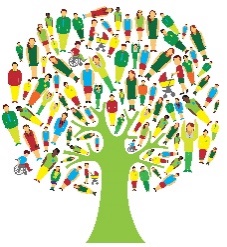 ĢIMENES ASISTENTA PAKALPOJUMA APRAKSTS2022Ģimenes asistenta pakalpojums - sociālais pakalpojums personai vai ģimenei, kuru spējas sociāli funkcionēt un iekļauties sabiedrībā dažādu sociālu, garīgu, fizisku traucējumu dēļ ir apgrūtinātas. Pakalpojuma ietvaros tiek veicināta sociālo prasmju apguve, pilnveide un apgūto prasmju nostiprināšana, nodrošinot klientam individuālu konsultatīvu, praktisku, izglītojošu, asistējošu un emocionālu atbalstu dzīvesvietā un sociālajā vidē. Ģimenes asistenta pakalpojuma klients - persona vai ģimene, kuru spējas sociāli funkcionēt un iekļauties sabiedrībā dažādu sociālu, garīgu, darbnespējas, invaliditātes, pēc brīvības atņemšanas soda izciešanas, atkarības, vardarbības vai ilgstošas nabadzības un citu faktoru izraisīto negatīvo sociālo seku dēļ ir apgrūtinātas, un kam/kuram saskaņā ar sociālā darba speciālista sniegto atzinumu nepieciešams ģimenes asistenta pakalpojums. Ģimenes asistenta pakalpojuma mērķis - uzlabota klienta dzīves kvalitāte un attīstītas spējas patstāvīgi sociāli funkcionēt, iekļauties sabiedrībā, attīstītas spējas palīdzēt pašam sev. Ģimenes asistenta pakalpojuma saturs un raksturojošas pazīmes:Ģimenes asistenta pakalpojums tiek nodrošināts atbilstoši klienta vajadzībām,  pamatojoties uz sociālā darbinieka atzinumu par pakalpojuma nepieciešamību un saskaņā ar sociālā darbinieka norādītiem, skaidri nodefinētiem, sasniedzamiem un izpildāmiem uzdevumiem.Ģimenes asistents strādā uz konkrētu klienta prasmju un iemaņu attīstīšanu un nostiprināšanu, kuras ir identificētas personas individuālo vajadzību un resursu novērtējumā.Pakalpojums tiek nodrošināts individuāli, galvenokārt klienta dzīvesvietā un apkārtējā vidē, nepieciešamības gadījumā klients tiek pavadīts uz institūcijām.ģimenes asistents darba procesā regulāri sadarbojas ar sociālā dienesta sociālo darbinieku, lai informētu par sasniegto sadarbībā ar klientu un vienotos par turpmāk veicamajiem uzdevumiem klienta situācijas uzlabošanai. Ģimenes asistents kopā ar sociālo darbinieku var piedalīties arī kopīgās tikšanās reizēs ar citiem situācijas risināšanā iesaistītajiem speciālistiem.Pakalpojuma nodrošināšanas termiņš nav noteikts, tas nodrošināms tik ilgi, kamēr tiek sasniegts sākotnēji izvirzītais mērķis - pakalpojuma saņēmējs ar saviem resursiem spēj patstāvīgi funkcionēt un iekļauties sabiedrībā.Priekšnosacījumi ģimenes asistenta pakalpojuma saņemšanai:Klientam ir izpratne par ģimenes asistenta pakalpojuma nosacījumiem (pakalpojuma nodrošināšanas mērķis, regularitāte, vieta un termiņš), ir motivēts līdzdarboties konstatēto grūtību risināšanā un ir izteicis vēlmi  saņemt pakalpojumu.Sociālajam darbiniekam veicot klienta sociālās situācijas novērtējumu un izvērtējot sociālās funkcionēšanas spējas un prasmes, tiek  konstatētas sociālās funkcionēšanas grūtības. Tiek apzinātas jomas, kurās klientam nepieciešams sniegt atbalstu esošo iemaņu pilnveidošanai vai jaunu prasmju attīstīšanai.Ņemot vērā sociālās situācijas un sociālās funkcionēšanas spēju novērtējuma rezultātus, pašvaldības sociālā dienesta sociālā darba speciālists sniedzis atzinumu par ģimenes asistenta pakalpojuma nepieciešamību, nosakot ģimenes asistentam konkrētus un izpildāmus uzdevumus,  vēlamo pakalpojuma apjomu un termiņu.Ģimenes asistenta galvenie uzdevumi:Sniegt pakalpojumu saskaņā ar sociālā darbinieka norādītiem, skaidri nodefinētiem, sasniedzamiem un izpildāmiem uzdevumiem;regulāri sadarboties ar sociālo darbinieku un tiešo vadītāju darba pienākumu pildīšanas jautājumos;iesaistīties  profesionālās pilnveides izglītības pasākumos- regulāras supervīzijas, kursi, semināri u.c.veicināt klienta līdzdalību savu sociālo, pašaprūpes un sadzīves prasmju apgūšanā;palīdzēt klientam apgūt un nostiprināt sociālās prasmes (saskarsme un komunikācija ar fiziskām un juridiskām personām, spēja noformulēt vajadzības, orientēšanās sociālajā vidē, spēja izmantot resursus, sociālā aktivitāte u.c.);palīdzēt apgūt un nostiprināt prasmes apieties ar finanšu līdzekļiem un plānot savu budžetu, (obligātie maksājumi, pārtika, citas vajadzības un prioritātes, uzkrājumu veidošana)palīdzēt apgūt un nostiprināt pašaprūpes prasmes (personīgā higiēna, ārējais izskats un apģērbs u.c.);palīdzēt apgūt un nostiprināt sadzīves prasmes un iemaņas (ēst gatavošana, veļas mazgāšana, mājokļa uzkopšana/iekārtošana, iepirkšanās, samaksa par mājokli, laika plānošana u.c.);sniegt atbalstu un palīdzību veselības problēmu risināšanā. (palīdzēt atrast nepieciešamos resursus, palīdzēt komunikācijā ar veselības aprūpes speciālistu, mācīties ievērot veselības aprūpes speciālistu sniegtos norādījumus, u.c.) sniegt atbalstu un palīdzību mājokļa jautājumu risināšanā, (atbalsts meklēt citu, piemērotāku dzīvesvietu, izmantot normatīvajos aktos paredzētās atbalsta iespējas);sniegt atbalstu un palīdzību izglītības jautājumu (Veicināt klienta izpratni par nepieciešamo atbalstu bērnam izglītības jomā (atbalsts saziņā ar bērna mācību iestādi, palīdzība vecākiem iesaistīties bērnu izglītības procesos, piemērotas mācību vides iekārtošana dzīvesvietā u.c. )palīdzēt apgūt vai uzlabot un nostiprināt vecākiem bērnu aprūpes un audzināšanas prasmes (asistēšana, atbalsts un palīdzība bērna aprūpes un higiēnas nodrošināšanā, asistēšana bērna un vecāku rotaļu organizēšanā, asistēšana un izglītošana bērna veselības aprūpes nodrošināšanā, izglītojošs atbalsts izpratnes veidošanai par bērna vispārējo attīstību, vecumposma īpatnībām un vajadzībām);attīstīt klienta prasmes orientēties sociālajā apkārtnē;attīstīt spējas atrast un piekļūt nepieciešamajiem resursiem;sniegt atbalstu sociālo kontaktu nodibināšanā, palīdzot atrast interešu izglītības un brīvā laika pavadīšanas iespējas. Ģimenes asistenta darbības robežas - ko nedara ģimenes asistentsNeveic sociālo darbu ar gadījumu;neveic apsekošanu dzīvesvietā;neveic sociālās situācijas izvērtēšanu;neveic riska faktoru novērtēšanu ģimenēs ar bērniem;nedara, nepieņem lēmumus un neplāno klienta vietā, bet dara un plāno kopā ar klientu;neveic klientu aprūpi;nesniedz bērnu pieskatīšanas pakalpojumu;nedara mājsaimniecības darbus klienta vietā: negatavo ēst, neuzkopj māju, nemazgā veļu u.tml.;nepilda klienta autovadītāja pienākumus;nenoklusē sociālajam darbiniekam būtiski svarīgu informāciju par izmaiņām vai būtisku jaunatklātu informāciju par klienta sociālo situāciju; neaizdod klientam privātos finanšu līdzekļus un nepērk klientam nepieciešamās preces izmantojot privātos finanšu līdzekļus.Ģimenes asistenta pakalpojuma sniegšanas ieguvumiSniedzot ģimenes asistenta pakalpojumu augsta riska ģimenēm un  ģimenēm ar vājām bērnu aprūpes prasmēm, tiek apgūtas jaunas prasmes un iemaņas bērnu audzināšanā un aprūpē, tādējādi mazinot augstos riskus un veicinot bērna palikšanu bioloģiskajā ģimenē vai bērna atgriešanu ģimenē.Ģimenes asistenta pakalpojuma mērķis ir ne tikai nodrošināt praktisku atbalstu  ģimenēm, kurās jau konstatēti augsti riski bērnu drošībai, bet tas ir lielisks resurss preventīvai atbalsta nodrošināšanai personām vai ģimenēm, kas pamatā spēj veiksmīgi funkcionēt sabiedrībā, bet ir konstatētas atsevišķas grūtības, kā risināšanai ieteicams neliels atbalsts. Īpaši gadījumos, ja ir krasi mainījusies vai zināms, ka mainīsies ģimenes vai personas sociālā situācija un būs nepieciešams saņemt emocionālu, informatīvu un praktisku atbalstu atsevišķu jaunu iemaņu apgūšanai, ieviešanai un nostiprināšanai dzīvē.Sniedzot ģimenes asistenta pakalpojumu pilngadīgām personām ar garīga rakstura traucējumiem vai personām ar pazīmēm par garīga rakstura traucējumiem kuras dzīvo sabiedrībā vai personām, kuras plāno uzsākt patstāvīgu dzīvi sabiedrībā pēc ilgstošas sociālas aprūpes institūcijas pakalpojuma izbeigšanas, tiek nodrošināts nepieciešamais atbalsts sociālo un sadzīves prasmju apgūšanā, sekmējot spējas risināt ar patstāvīgas dzīves organizēšanu saistītos jautājumus, veicinot minēto mērķa grupu klientu integrāciju sabiedrībā un darba tirgū.Pakalpojuma sniegšana pilngadību sasniegušiem jauniešiem beidzoties ārpusģimenes aprūpei sekmē sniedz nepieciešamo atbalstu sociālo un sadzīves prasmju apgūšanā patstāvīgas dzīves uzsākšanai. Ģimenes asistenta izglītības prasībasVismaz pirmā līmeņa profesionālā augstākā izglītība;pirms ģimenes asistenta darba attiecību uzsākšanas apguvis nepieciešamās zināšanas profesionālo darba pienākumu veikšanai.Ģimenes asistenta profesionālās darbības veikšanai nepieciešanās zināšanasZināšanas par uzdoto uzdevumu izpildes teorētiskiem pamatiem, risināmo problēmu gan teorētiska, gan praktiski pamatota izpratne;par pakalpojuma mērķiem, uzdevumiem;par ģimenes asistenta darbu ar dažādām mērķa grupām;par sociālo likumdošanu, par bērnu tiesību aizsardzības pamatprincipiem;par vardarbības veidiem un par rīcību apdraudējuma un krīzes situācijās;par sabiedrībā balstītajiem un citiem sociālajiem pakalpojumiem;par sociālā darba ētiku un vispārējiem ētikas principiem.par konfidencialitātes ievērošanu un datu aizsardzības prasībām;par sociālekonomiskiem procesiem valstī (veselības aprūpe, sociālie pakalpojumi un sociālā palīdzība, izglītība, nodarbinātība, kultūra, u.c.)par funkcionālām un disfunkcionālām savstarpējām attiecībām (partneru, ģimeņu, grupu attiecības);par sabiedrības mazaizsargāto grupu dzīves apstākļiem un tos ietekmējošm sociāliem faktoriem;par savas darbības kompetencēm un robežām.Ģimenes asistentam darba pienākumu izpildei nepieciešamās spējas un izpratneIzpratne par ģimenes asistenta darba iespējamiem mērķiem, uzdevumiem un atbildību;spēja piemēroties mainīgiem darba apstākļiem;spēja komunicēt ar dažādām klientu mērķa grupām, ievērojot profesionālās un vispārējās ētikas pamatprincipus;spēja sadarboties ar klienta ģimenes locekļiem,  atbalsta personām un veidot sadarbību ar sociālo darbinieku un citu institūciju pārstāvjiem (medicīnas darbinieki, mācību iestādes u.c.) spējas risināt konfliktsituācijas un/vai rast nepieciešamos resursus konfliktsituāciju mazināšanai un risināšanai;spēja komunicēt ar klientu viņam saprotamā veidā, palīdzēt saprast sadarbības mērķi, uzdevumus un sadarbības plānu;spēja sekot līdz klienta sociālo prasmju attīstībai un novērtēt pārmaiņas klienta sociālajā funkcionēšanā;spēja analizēt un izvērtēt savu profesionālo darbību.Ģimenes asistentam darba pienākumu izpildei nepieciešamās prasmessazināties Valsts valodā;lietot profesionālajā saziņā vismaz vienu Latvijā biežāk lietotu svešvalodu;prasme izvērtēt un piesaistīt atbilstošus resursus.